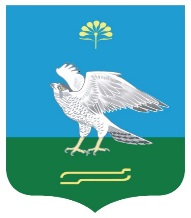 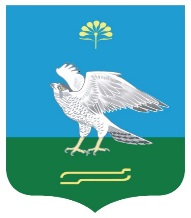                                                                       №  26О  комплексе мероприятий по обеспечению пожарной безопасности в осенне-зимний период 2017-2018 гг. на территории сельского поселения Зильдяровский сельсовет    В целях минимизации риска возникновения чрезвычайных ситуаций с наступлением  осенне-зимнего   периода  и руководствуясь  Постановлением главы администрации муниципального района Миякинский район от 21 ноября 2017 г. № 963 «О  комплексе мероприятий по обеспечению пожарной безопасности в осенне-зимний период 2017-2018 гг. на территории муниципального района Миякинский район Республики Башкортостан» ПОСТАНОВЛЯЮ :1. Рекомендовать Администрации сельского поселения Зильдяровский сельсовет:в декабре провести месячник пожарной безопасности, в ходе которого усилить проведение комплекса профилактических мероприятий по недопущению чрезвычайных ситуаций;организовать проведение сходов граждан во всех сельских населенных пунктах для доведения до населения необходимости соблюдения правил пожарной безопасности и ограничения нахождения детей без присмотра взрослых;обеспечить наружное освещение территорий населенных пунктов в темное время суток в местах размещения пожарных гидрантов, наружных пожарных лестниц и мест размещения пожарного инвентаря, беспрепятственный проезд пожарно-спасательной техники к населенным пунктам и внутри населенных пунктов, к зданиям (сооружениям), противопожарному водоснабжению, обеспечить их очистку от снега и льда;в рамках профилактической операции «Жилище» осуществить комиссионную проверку противопожарного состояния жилищ граждан, в том числе мест проживания неблагополучных и многодетных семей, лиц, состоящих на профилактическом учете, злоупотребляющих спиртными напитками, обеспечить контроль за содержанием в надлежащем состоянии внутридомовых электрических и газовых сетей, отопительных приборов; обратить внимание на нахождение (проживание) людей без определенного места жительства в подсобных помещениях (подвалах, чердаках и других местах возможного их пребывания), при выявлении принимать меры по ограничению доступа в вышеуказанные места;обеспечить готовность объектов жизнеобеспечения, котельных и иных теплогенерирующих установок;организовать проверки соблюдения режима хранения топлива, соблюдения правил эксплуатации печей, иных отопительных устройств;организовать размещение наглядной агитации по мерам пожарной безопасности а административных зданиях и производственных участках (листовки, информационные стенды, уголки пожарной безопасности и т.д.);провести практические занятия на объектах с массовым пребыванием людей по эвакуации людей на случай возникновения пожара и проверить готовность персонала к действиям при чрезвычайных ситуациях;оказать помощь социально-незащищенным гражданам, многодетным семьям по ремонту или замене неисправных печей, систем электрооборудования в жилых домах, приобретению автономных пожарных извещателей, первичных средств пожаротушения;предоставить отчет о проделанной работе и принятых мерах  в сектор МП, ГО и ЧС администрации муниципального района Миякинский район .        2. Рекомендовать     руководителям     организаций     всех     форм
собственности  в осенне-зимний пожароопасный период:создать из числа работников добровольные пожарные формирования;обеспечить наружное освещение территорий объектов в темное время суток в местах размещения пожарных гидрантов, наружных пожарных лестниц и мест размещения пожарного инвентаря;обеспечивать беспрепятственный проезд пожарно-спасательной техники к зданиям (сооружениям), противопожарному водоснабжению;в срок до 01 декабря провести обследование подведомственных объектов силами добровольных пожарных и нештатных аварийно-спасательных формирований, а также пожарно-техническими комиссиями, устранить выявленные нарушения правил пожарной безопасности, особое внимание уделить объектам электроэнергетики, жилищно-коммунального хозяйства и отопительным котельным, в первую очередь обслуживающих объекты социальной сферы, жизнеобеспечения и жилищный фонд;в срок до 01 декабря проверить и привести в исправное состояние источники противопожарного водоснабжения (пожарные гидранты, водонапорные башни), обеспечить их соответствующее обозначение, в последующем - очистку от снега и льда;организовать размещение в административных зданиях и на производственных участках наглядной агитации о мерах пожарной безопасности (листовок, информационных стендов, уголков пожарной безопасности и т.д.);провести инструктажи с работниками по соблюдению мер пожарной безопасности при эксплуатации пожароопасного оборудования и в период новогодних и рождественских мероприятий;ежеквартально проводить практические занятия на объектах с массовым пребыванием людей по эвакуации населения на случай возникновения пожара и проверять готовность персонала к действиям при чрезвычайных ситуациях.           3.Контроль за исполнением данного постановления оставляю за собой.Глава сельского поселения                                                                       З.З. Идрисов